Your recent request for information is replicated below, together with our response.I am writing to you to make a freedom of information request, to obtain information in relation to court action and any legal cases that have been taken against Police Service of Scotland, by members of staff and Police Officers, in relation to injury on duty, misogynistic behaviour, poor treatment by colleagues and bullying of officers.This request in relation to both mental health and physical injuries.Following clarification with you, you advised the following:The information that I am looking for is, legal cases that have been taken against Police Scotland, by members of staff and officers, who have been physically or mentally injured, bullied, discriminated against, experienced misogynistic behaviour and intimidated, whilst carrying out their roles or duties, by colleagues not members of the public. In response to this question, I can advise that there are 23 cases.If you require any further assistance, please contact us quoting the reference above.You can request a review of this response within the next 40 working days by email or by letter (Information Management - FOI, Police Scotland, Clyde Gateway, 2 French Street, Dalmarnock, G40 4EH).  Requests must include the reason for your dissatisfaction.If you remain dissatisfied following our review response, you can appeal to the Office of the Scottish Information Commissioner (OSIC) within 6 months - online, by email or by letter (OSIC, Kinburn Castle, Doubledykes Road, St Andrews, KY16 9DS).Following an OSIC appeal, you can appeal to the Court of Session on a point of law only. This response will be added to our Disclosure Log in seven days' time.Every effort has been taken to ensure our response is as accessible as possible. If you require this response to be provided in an alternative format, please let us know.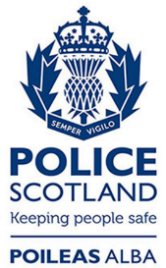 Freedom of Information ResponseOur reference:  FOI 23-1655Responded to:  06 September 2023